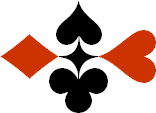 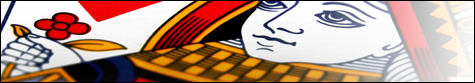 Serie 04 boekje 18 – West opent met 2Bied beide handen © Bridge Office Auteur: Thijs Op het Roodt

U bent altijd West en uw partner is Oost.
Indien niet anders vermeld passen Noord en Zuid.
Is het spelnummer rood dan bent u kwetsbaar.Biedsysteem toegepast bij de antwoorden
5542
Zwakke 2Stayman 4 kaart hoog, Jacoby hoge en lage kleurenPreëmptief  3 en 4 niveauBlackwood (0 of 3  - 1 of 4)
Heren gestroomlijndNa het eerste boekje vonden de cursisten dit zo leuk, dat ik maar de stoute schoenen heb aangetrokken en meerdere van deze boekjes ben gaan schrijven.

Het enthousiasme van de cursisten heeft mij doen besluiten om deze boekjes gratis aan iedereen die ze wil hebben, beschikbaar te stellen.

Ik heb bewust in eerste instantie geen antwoorden bij de boekjes gemaakt. Maar op veler verzoek toch met antwoorden.Ik zou het waarderen, wanneer u mijn copyright zou laten staan.

Mocht u aan of opmerkingen hebben, laat het mij dan weten.Ik wens u veel plezier met deze boekjes.
1♠AHV43Noord

West     OostZuid♠B1096B1096♥HVB97Noord

West     OostZuid♥10431043♦HNoord

West     OostZuid♦A9874A9874♣V5Noord

West     OostZuid♣882020555
Bieding West

Bieding West
Bieding Oost
Bieding Oost
Bieding Oost
11223344556677889910102♠AHV763Noord

West     OostZuid♠B1092B1092♥AV7Noord

West     OostZuid♥B65B65♦5Noord

West     OostZuid♦AH2AH2♣AB4Noord

West     OostZuid♣H92H922020121212
Bieding West

Bieding West
Bieding Oost
Bieding Oost
Bieding Oost
11223344556677889910103♠A52Noord

West     OostZuid♠B98B98♥A7Noord

West     OostZuid♥95439543♦AHV93Noord

West     OostZuid♦85428542♣ HB9Noord

West     OostZuid♣82822121111
Bieding West

Bieding West
Bieding Oost
Bieding Oost
Bieding Oost
11223344556677889910104♠AV53Noord

West     OostZuid♠10921092♥AV107Noord

West     OostZuid♥B92B92♦HNoord

West     OostZuid♦B98B98♣AH63Noord

West     OostZuid♣987598752222222
Bieding West

Bieding West
Bieding Oost
Bieding Oost
Bieding Oost
11223344556677889910105♠7Noord

West     OostZuid♠942942♥AHVB643Noord

West     OostZuid♥99♦AVNoord

West     OostZuid♦B10765B10765♣HB4Noord

West     OostZuid♣A983A9832020555
Bieding West

Bieding West
Bieding Oost
Bieding Oost
Bieding Oost
11223344556677889910106♠AH52Noord

West     OostZuid♠976976♥AVNoord

West     OostZuid♥1043210432♦AH952Noord

West     OostZuid♦103103♣B6Noord

West     OostZuid♣V742V7422121222
Bieding West

Bieding West
Bieding Oost
Bieding Oost
Bieding Oost
11223344556677889910107♠AV5Noord

West     OostZuid♠B1063B1063♥AV762Noord

West     OostZuid♥1098510985♦AVNoord

West     OostZuid♦H9H9♣V93Noord

West     OostZuid♣H76H762020777
Bieding West

Bieding West
Bieding Oost
Bieding Oost
Bieding Oost
11223344556677889910108♠AH43Noord

West     OostZuid♠V876V876♥AHV852Noord

West     OostZuid♥76437643♦B2Noord

West     OostZuid♦V54V54♣HNoord

West     OostZuid♣82822020444
Bieding West

Bieding West
Bieding Oost
Bieding Oost
Bieding Oost
11223344556677889910109♠VB5Noord

West     OostZuid♠A1097A1097♥AHVNoord

West     OostZuid♥B543B543♦AB1062Noord

West     OostZuid♦983983♣H5Noord

West     OostZuid♣98982020555
Bieding West

Bieding West
Bieding Oost
Bieding Oost
Bieding Oost
112233445566778899101010♠AV1097Noord

West     OostZuid♠88♥A3Noord

West     OostZuid♥982982♦AH5Noord

West     OostZuid♦V10763V10763♣HV3Noord

West     OostZuid♣10982109822222222
Bieding West

Bieding West
Bieding Oost
Bieding Oost
Bieding Oost
1122334455667788991010